	Willow Hill Elementary School	PTO Meeting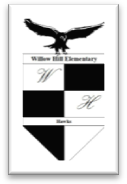 	Parent Teacher Organization                                                                September 19, 2023	1700 Coolidge Avenue                                                                            6:30 P.M.Willow Grove, PA 19090                                                                         215-657-3800Dr. Damon Jordan, PrincipalPTO Board: Erin McIntosh – President, Kimberly Fortson – Vice President (Moderator), Alison Jaglal - Treasurer, Monica Fielder – Secretary; Crystal Jones – Co-Secretary, Amira Aliu – Assistant SecretaryPTO Meeting Minutes from May 24, 2023Welcome, Introductions & Announcements	                          Erin McIntosh (Moderator)The meeting was called to order by the moderator at 6:36 p.m., and she welcomed everyone present. The moderator mentioned that the May Fair held on Friday, May 12, 2023 and it was a huge success.Attendance: Ms. Alison Jaglal (Treasurer); Ms. Ryann Kahn; Dr. Damon Jordan (Principal), Ms. Crystal Jones (Co-Secretary); Ms. Erin McIntosh (President), Ms. Kimberly Fortson (Vice-President), Ms. Kelli Pearson; Ms. Monica Fielder (Secretary); Ms. Amira Aliu (Assistant Secretary); Ms. Alethia White-Burroughs, and Ms. Nichole Parsons.School Administration Report                                      Mrs. Cheryl Alexion, Elementary Curriculum Specialist Dr. Jordan welcomed everyone present and thanked the PTO for their support. He also thanked the parents and staff for their support of events. Then, Dr. Jordan reviewed the remaining Calendar of Events as follows:Calendar Review  05/24/2023 – 5th grade Community Day was held today (Rain Date of Thursday, May 25, 2023)05/30/2023 – Special Bubble Arrival at 8:30 a.m. & Spring Concert at 6:30 p.m. – 7:30 p.m.06/06/2023 – AHS Grad Walk at 10 a.m. & Platinum Card Night from 6 p.m. – 7 p.m.06/13/2023 – Hawk Assembly at 9:30 a.m. & School Board Meeting at 7:30 p.m.06/14/2023 – 5th Grade Promotion Ceremony at 9:30 a.m.06/15/2023 – Last Day of School for students with Early Dismissal at 12:20 p.m.06/27/2023 – School Board Meeting at 7:30 p.m.5th Grade PAC Report                                                                             Ryann Kahn (5th Grade PAC Representative)Ms. Kahn had nothing to report concerning anymore fundraising activities from the 5th grade PAC, except that they have been planning for the fifth graders’ graduation gift, graduations, and graduation parties.Review of PTO Minutes from April 19, 2023                                                               Amira Aliu, Assistant Secretary                                      1st – Ms. Alyssa Magill2nd – Ms. Kelli PearsonThe PTO Minutes were unanimously accepted.Treasurer’s Report from Sept 1, 2022 – Aug. 31, 2023	Alison Jaglal, TreasurerMs. Jaglal reported that the PTO has paid for all of the class trips for the third and fourth graders in May of 2023. Next, Ms. Jaglal reported that the Willow Hill Elementary School May Fair was very successful, i.e., they made a lot of money from the aforesaid event, which was the highest profit made to date. Moreover, Ms. Jaglal reported that she has scheduled for providing snacks for students’ completion of Pages of Progress on Friday, June 9, 2023. Next, Ms. Jaglal asked for everyone to review the Treasurer’s Report.1st – Ms. Monica Fielder2nd – Ms. Kelli PearsonThe Financial Report was unanimously accepted.Teacher Liaison Report	Alethia White-Burroughs, Teacher RepresentativeMs. White-Burroughs thanked the PTO and parents/legal guardians for their support of the teachers, students, and school events this school year.Final Questions, Announcements & Adjournment: Next, the moderator announced PTO Board nominations and elections were held for the next PTO Board for the 2023-2024 school year, with the winners of those elected announced. Then, the moderator thanked everyone for their support of the PTO and Willow Hill School events this school year and she wished everyone a “Happy & Safe Summer.” Lastly, the meeting was adjourned by the moderator at 7:05 p.m.Amira Aliu, Assistant SecretaryWillow Hill PTO2022-2023The Abington Board of School Directors assumes no responsibilities for the opinions, information, and possible typographical errors or omissions, etc., that may be reflected in this flyer.